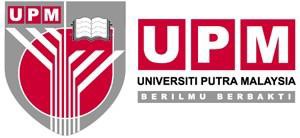 PERKHIDMATAN UTAMA SISWAZAHPEJABAT TIMBALAN NAIB CANSELOR(AKADEMIK & ANTARABANGSA)Kod Dokumen: PG/KUR/GS-58BORANG PENGESAHAN SEMAKAN KERTAS CADANGAN PENAWARAN PROGRAM AKADEMIK BAHARU / SEMAKAN KURIKULUM PROGRAM AKADEMIK(BAHAGIAN D – PENJAJARAN DAN PEMETAAN)Borang ini adalah untuk kegunaan Jawatankuasa Kecil Kurikulum Pengajian Siswazah Universiti (JKKKPSU) untuk mengesahkan semakan kandungan dokumen penawaran program akademik baharu / semakan kurikulum program akademik berdasarkan Panduan Penyediaan Dokumen Program Pengajian Siswazah (PPDPPS) seperti berikut:Semakan penjajaran pemetaan PO dengan Hasil Pembelajaran Kursus (CO);Semakan penjajaran pemetaan Taksonomi Pembelajaran dengan CO; danSemakan dan cadangan penambahbaikan penulisan pernyataan CO berpandukan kepada penjajaran pemetaan.BAHAGIAN D: PENJAJARAN DAN PEMETAAN (untuk diisi oleh Ketua Kumpulan) BAHAGIAN D: PENJAJARAN DAN PEMETAAN (untuk diisi oleh Ketua Kumpulan) BAHAGIAN D: PENJAJARAN DAN PEMETAAN (untuk diisi oleh Ketua Kumpulan) BAHAGIAN D: PENJAJARAN DAN PEMETAAN (untuk diisi oleh Ketua Kumpulan) BAHAGIAN D: PENJAJARAN DAN PEMETAAN (untuk diisi oleh Ketua Kumpulan) BAHAGIAN D: PENJAJARAN DAN PEMETAAN (untuk diisi oleh Ketua Kumpulan) BAHAGIAN D: PENJAJARAN DAN PEMETAAN (untuk diisi oleh Ketua Kumpulan) BAHAGIAN D: PENJAJARAN DAN PEMETAAN (untuk diisi oleh Ketua Kumpulan) BAHAGIAN D: PENJAJARAN DAN PEMETAAN (untuk diisi oleh Ketua Kumpulan) BAHAGIAN D: PENJAJARAN DAN PEMETAAN (untuk diisi oleh Ketua Kumpulan) BAHAGIAN D: PENJAJARAN DAN PEMETAAN (untuk diisi oleh Ketua Kumpulan) BAHAGIAN D: PENJAJARAN DAN PEMETAAN (untuk diisi oleh Ketua Kumpulan) SEMAKAN PENJAJARAN DAN PEMETAAN (sila tandakan ✓ di ruangan ‘Ya’ atau ‘Tidak’ berpandukan ketetapan PPDPPS)SEMAKAN PENJAJARAN DAN PEMETAAN (sila tandakan ✓ di ruangan ‘Ya’ atau ‘Tidak’ berpandukan ketetapan PPDPPS)SEMAKAN PENJAJARAN DAN PEMETAAN (sila tandakan ✓ di ruangan ‘Ya’ atau ‘Tidak’ berpandukan ketetapan PPDPPS)SEMAKAN PENJAJARAN DAN PEMETAAN (sila tandakan ✓ di ruangan ‘Ya’ atau ‘Tidak’ berpandukan ketetapan PPDPPS)SEMAKAN PENJAJARAN DAN PEMETAAN (sila tandakan ✓ di ruangan ‘Ya’ atau ‘Tidak’ berpandukan ketetapan PPDPPS)SEMAKAN PENJAJARAN DAN PEMETAAN (sila tandakan ✓ di ruangan ‘Ya’ atau ‘Tidak’ berpandukan ketetapan PPDPPS)SEMAKAN PENJAJARAN DAN PEMETAAN (sila tandakan ✓ di ruangan ‘Ya’ atau ‘Tidak’ berpandukan ketetapan PPDPPS)SEMAKAN PENJAJARAN DAN PEMETAAN (sila tandakan ✓ di ruangan ‘Ya’ atau ‘Tidak’ berpandukan ketetapan PPDPPS)SEMAKAN PENJAJARAN DAN PEMETAAN (sila tandakan ✓ di ruangan ‘Ya’ atau ‘Tidak’ berpandukan ketetapan PPDPPS)SEMAKAN PENJAJARAN DAN PEMETAAN (sila tandakan ✓ di ruangan ‘Ya’ atau ‘Tidak’ berpandukan ketetapan PPDPPS)SEMAKAN PENJAJARAN DAN PEMETAAN (sila tandakan ✓ di ruangan ‘Ya’ atau ‘Tidak’ berpandukan ketetapan PPDPPS)SEMAKAN PENJAJARAN DAN PEMETAAN (sila tandakan ✓ di ruangan ‘Ya’ atau ‘Tidak’ berpandukan ketetapan PPDPPS)No.No.PerkaraPerkaraPerkaraPerkaraPerkaraPerkaraYaYaTidakTidak1.1.SEMAKAN HASIL PEMBELAJARAN PROGRAM (PO)SEMAKAN HASIL PEMBELAJARAN PROGRAM (PO)SEMAKAN HASIL PEMBELAJARAN PROGRAM (PO)SEMAKAN HASIL PEMBELAJARAN PROGRAM (PO)SEMAKAN HASIL PEMBELAJARAN PROGRAM (PO)SEMAKAN HASIL PEMBELAJARAN PROGRAM (PO)SEMAKAN HASIL PEMBELAJARAN PROGRAM (PO)SEMAKAN HASIL PEMBELAJARAN PROGRAM (PO)SEMAKAN HASIL PEMBELAJARAN PROGRAM (PO)SEMAKAN HASIL PEMBELAJARAN PROGRAM (PO)1.1.aaAdakah Hasil Pembelajaran Program (PO) bagi program ini dipetakan kepada Kluster Hasil Pembelajaran Program MQF2.0? (sila rujuk Kertas Pembawa)Adakah Hasil Pembelajaran Program (PO) bagi program ini dipetakan kepada Kluster Hasil Pembelajaran Program MQF2.0? (sila rujuk Kertas Pembawa)Adakah Hasil Pembelajaran Program (PO) bagi program ini dipetakan kepada Kluster Hasil Pembelajaran Program MQF2.0? (sila rujuk Kertas Pembawa)Adakah Hasil Pembelajaran Program (PO) bagi program ini dipetakan kepada Kluster Hasil Pembelajaran Program MQF2.0? (sila rujuk Kertas Pembawa)1.1.bbAdakah pernyataan PO bagi program ini merangkumi Domain Taksonomi Pembelajaran kognitif (C), psikomotor (P) dan afektif (A)? (sila rujuk Kertas Pembawa dan/atau Jadual Hasil Pembelajaran Program)Adakah pernyataan PO bagi program ini merangkumi Domain Taksonomi Pembelajaran kognitif (C), psikomotor (P) dan afektif (A)? (sila rujuk Kertas Pembawa dan/atau Jadual Hasil Pembelajaran Program)Adakah pernyataan PO bagi program ini merangkumi Domain Taksonomi Pembelajaran kognitif (C), psikomotor (P) dan afektif (A)? (sila rujuk Kertas Pembawa dan/atau Jadual Hasil Pembelajaran Program)Adakah pernyataan PO bagi program ini merangkumi Domain Taksonomi Pembelajaran kognitif (C), psikomotor (P) dan afektif (A)? (sila rujuk Kertas Pembawa dan/atau Jadual Hasil Pembelajaran Program)1.1.ccBagi program yang TERTAKLUK kepada standard program / akreditasi badan profesional, adakah PO program telah dipetakan kepada PO UPM dan Domain Taksonomi Pembelajaran? (sila rujuk Kertas Pembawa dan/atau Jadual Hasil Pembelajaran Program)Bagi program yang TERTAKLUK kepada standard program / akreditasi badan profesional, adakah PO program telah dipetakan kepada PO UPM dan Domain Taksonomi Pembelajaran? (sila rujuk Kertas Pembawa dan/atau Jadual Hasil Pembelajaran Program)Bagi program yang TERTAKLUK kepada standard program / akreditasi badan profesional, adakah PO program telah dipetakan kepada PO UPM dan Domain Taksonomi Pembelajaran? (sila rujuk Kertas Pembawa dan/atau Jadual Hasil Pembelajaran Program)Bagi program yang TERTAKLUK kepada standard program / akreditasi badan profesional, adakah PO program telah dipetakan kepada PO UPM dan Domain Taksonomi Pembelajaran? (sila rujuk Kertas Pembawa dan/atau Jadual Hasil Pembelajaran Program)1.1.ddAdakah pernyataan PO bagi program ini bersifat spesifik, boleh diukur, boleh dicapai, relevan, diterap dalam tempoh pengajian, dan boleh diperhatikan (SMARTO)? (sila rujuk Kertas Pembawa)Adakah pernyataan PO bagi program ini bersifat spesifik, boleh diukur, boleh dicapai, relevan, diterap dalam tempoh pengajian, dan boleh diperhatikan (SMARTO)? (sila rujuk Kertas Pembawa)Adakah pernyataan PO bagi program ini bersifat spesifik, boleh diukur, boleh dicapai, relevan, diterap dalam tempoh pengajian, dan boleh diperhatikan (SMARTO)? (sila rujuk Kertas Pembawa)Adakah pernyataan PO bagi program ini bersifat spesifik, boleh diukur, boleh dicapai, relevan, diterap dalam tempoh pengajian, dan boleh diperhatikan (SMARTO)? (sila rujuk Kertas Pembawa)1.1.eeAdakah jumlah bagi setiap PO dijangka boleh menyokong kepada pencapaian Objektif Pendidikan Program (PEO)? (sila rujuk Kertas Pembawa)Adakah jumlah bagi setiap PO dijangka boleh menyokong kepada pencapaian Objektif Pendidikan Program (PEO)? (sila rujuk Kertas Pembawa)Adakah jumlah bagi setiap PO dijangka boleh menyokong kepada pencapaian Objektif Pendidikan Program (PEO)? (sila rujuk Kertas Pembawa)Adakah jumlah bagi setiap PO dijangka boleh menyokong kepada pencapaian Objektif Pendidikan Program (PEO)? (sila rujuk Kertas Pembawa)1.1.Sila nyatakan cadangan penambahbaikan di ruangan ini, jika adaSila nyatakan cadangan penambahbaikan di ruangan ini, jika adaSila nyatakan cadangan penambahbaikan di ruangan ini, jika adaSila nyatakan cadangan penambahbaikan di ruangan ini, jika adaSila nyatakan cadangan penambahbaikan di ruangan ini, jika adaSila nyatakan cadangan penambahbaikan di ruangan ini, jika adaSila nyatakan cadangan penambahbaikan di ruangan ini, jika adaSila nyatakan cadangan penambahbaikan di ruangan ini, jika adaSila nyatakan cadangan penambahbaikan di ruangan ini, jika adaSila nyatakan cadangan penambahbaikan di ruangan ini, jika ada2.2.SEMAKAN PENJAJARAN PEMETAAN HASIL PEMBELAJARAN PROGRAM (PO) DENGAN HASIL PEMBELAJARAN KURSUS (CO)SEMAKAN PENJAJARAN PEMETAAN HASIL PEMBELAJARAN PROGRAM (PO) DENGAN HASIL PEMBELAJARAN KURSUS (CO)SEMAKAN PENJAJARAN PEMETAAN HASIL PEMBELAJARAN PROGRAM (PO) DENGAN HASIL PEMBELAJARAN KURSUS (CO)SEMAKAN PENJAJARAN PEMETAAN HASIL PEMBELAJARAN PROGRAM (PO) DENGAN HASIL PEMBELAJARAN KURSUS (CO)SEMAKAN PENJAJARAN PEMETAAN HASIL PEMBELAJARAN PROGRAM (PO) DENGAN HASIL PEMBELAJARAN KURSUS (CO)SEMAKAN PENJAJARAN PEMETAAN HASIL PEMBELAJARAN PROGRAM (PO) DENGAN HASIL PEMBELAJARAN KURSUS (CO)SEMAKAN PENJAJARAN PEMETAAN HASIL PEMBELAJARAN PROGRAM (PO) DENGAN HASIL PEMBELAJARAN KURSUS (CO)SEMAKAN PENJAJARAN PEMETAAN HASIL PEMBELAJARAN PROGRAM (PO) DENGAN HASIL PEMBELAJARAN KURSUS (CO)SEMAKAN PENJAJARAN PEMETAAN HASIL PEMBELAJARAN PROGRAM (PO) DENGAN HASIL PEMBELAJARAN KURSUS (CO)SEMAKAN PENJAJARAN PEMETAAN HASIL PEMBELAJARAN PROGRAM (PO) DENGAN HASIL PEMBELAJARAN KURSUS (CO)2.2.aaSecara keseluruhan, adakah setiap kursus dipetakan kepada sekurang-kurangnya tiga (3) PO? (sila rujuk Jadual Hasil Pembelajaran Program)Secara keseluruhan, adakah setiap kursus dipetakan kepada sekurang-kurangnya tiga (3) PO? (sila rujuk Jadual Hasil Pembelajaran Program)Secara keseluruhan, adakah setiap kursus dipetakan kepada sekurang-kurangnya tiga (3) PO? (sila rujuk Jadual Hasil Pembelajaran Program)Secara keseluruhan, adakah setiap kursus dipetakan kepada sekurang-kurangnya tiga (3) PO? (sila rujuk Jadual Hasil Pembelajaran Program)2.2.bbSecara keseluruhan, adakah penetapan pemetaan PO bagi setiap kursus adalah SEJAJAR dengan Hasil Pembelajaran Kursus (CO)? (Perlu semak penjajaran PO-CO berpandukan kepada semakan pemetaan PO kepada kursus-kursus di Jadual Pemetaan Hasil Pembelajaran Program berserta dengan semakan CO di rangka kursus yang terlibat)Secara keseluruhan, adakah penetapan pemetaan PO bagi setiap kursus adalah SEJAJAR dengan Hasil Pembelajaran Kursus (CO)? (Perlu semak penjajaran PO-CO berpandukan kepada semakan pemetaan PO kepada kursus-kursus di Jadual Pemetaan Hasil Pembelajaran Program berserta dengan semakan CO di rangka kursus yang terlibat)Secara keseluruhan, adakah penetapan pemetaan PO bagi setiap kursus adalah SEJAJAR dengan Hasil Pembelajaran Kursus (CO)? (Perlu semak penjajaran PO-CO berpandukan kepada semakan pemetaan PO kepada kursus-kursus di Jadual Pemetaan Hasil Pembelajaran Program berserta dengan semakan CO di rangka kursus yang terlibat)Secara keseluruhan, adakah penetapan pemetaan PO bagi setiap kursus adalah SEJAJAR dengan Hasil Pembelajaran Kursus (CO)? (Perlu semak penjajaran PO-CO berpandukan kepada semakan pemetaan PO kepada kursus-kursus di Jadual Pemetaan Hasil Pembelajaran Program berserta dengan semakan CO di rangka kursus yang terlibat)2.2.bbiiBagi program pra-siswazah, adakah penetapan pemetaan PO terhadap KURSUS-KURSUS GUNA SAMA di bawah komponen KURSUS UNIVERSITI adalah yang terkini, serta SEJAJAR dengan CO dalam rangka kursus yang terkini? (kursus Ko-Kurikulum adalah dikecualikan)Bagi program pra-siswazah, adakah penetapan pemetaan PO terhadap KURSUS-KURSUS GUNA SAMA di bawah komponen KURSUS UNIVERSITI adalah yang terkini, serta SEJAJAR dengan CO dalam rangka kursus yang terkini? (kursus Ko-Kurikulum adalah dikecualikan)2.2.bbiiJika “Tidak” sejajar, sila nyatakan kod kursus yang terlibat untuk diperbetulkan oleh pihak Fakulti yang menawarkan program ini:Jika “Tidak” sejajar, sila nyatakan kod kursus yang terlibat untuk diperbetulkan oleh pihak Fakulti yang menawarkan program ini:Jika “Tidak” sejajar, sila nyatakan kod kursus yang terlibat untuk diperbetulkan oleh pihak Fakulti yang menawarkan program ini:Jika “Tidak” sejajar, sila nyatakan kod kursus yang terlibat untuk diperbetulkan oleh pihak Fakulti yang menawarkan program ini:Jika “Tidak” sejajar, sila nyatakan kod kursus yang terlibat untuk diperbetulkan oleh pihak Fakulti yang menawarkan program ini:Jika “Tidak” sejajar, sila nyatakan kod kursus yang terlibat untuk diperbetulkan oleh pihak Fakulti yang menawarkan program ini:2.2.bbiiiiAdakah penetapan pemetaan PO terhadap kursus-kursus di bawah komponen KURSUS TERAS adalah SEJAJAR dengan CO dalam rangka kursus yang berkaitan?Adakah penetapan pemetaan PO terhadap kursus-kursus di bawah komponen KURSUS TERAS adalah SEJAJAR dengan CO dalam rangka kursus yang berkaitan?2.2.bbiiiiJika “Tidak” sejajar, sila nyatakan kod kursus yang terlibat untuk diperbetulkan oleh pihak Fakulti yang menawarkan program ini:Jika “Tidak” sejajar, sila nyatakan kod kursus yang terlibat untuk diperbetulkan oleh pihak Fakulti yang menawarkan program ini:Jika “Tidak” sejajar, sila nyatakan kod kursus yang terlibat untuk diperbetulkan oleh pihak Fakulti yang menawarkan program ini:Jika “Tidak” sejajar, sila nyatakan kod kursus yang terlibat untuk diperbetulkan oleh pihak Fakulti yang menawarkan program ini:Jika “Tidak” sejajar, sila nyatakan kod kursus yang terlibat untuk diperbetulkan oleh pihak Fakulti yang menawarkan program ini:Jika “Tidak” sejajar, sila nyatakan kod kursus yang terlibat untuk diperbetulkan oleh pihak Fakulti yang menawarkan program ini:2.2.bbiiiiiiAdakah penetapan pemetaan PO terhadap kursus-kursus di bawah komponen KURSUS ELEKTIF adalah SEJAJAR dengan CO dalam rangka kursus yang berkaitan?Adakah penetapan pemetaan PO terhadap kursus-kursus di bawah komponen KURSUS ELEKTIF adalah SEJAJAR dengan CO dalam rangka kursus yang berkaitan?2.2.bbiiiiiiJika “Tidak” sejajar, sila nyatakan kod kursus yang terlibat untuk diperbetulkan oleh pihak Fakulti yang menawarkan program ini:Jika “Tidak” sejajar, sila nyatakan kod kursus yang terlibat untuk diperbetulkan oleh pihak Fakulti yang menawarkan program ini:Jika “Tidak” sejajar, sila nyatakan kod kursus yang terlibat untuk diperbetulkan oleh pihak Fakulti yang menawarkan program ini:Jika “Tidak” sejajar, sila nyatakan kod kursus yang terlibat untuk diperbetulkan oleh pihak Fakulti yang menawarkan program ini:Jika “Tidak” sejajar, sila nyatakan kod kursus yang terlibat untuk diperbetulkan oleh pihak Fakulti yang menawarkan program ini:Jika “Tidak” sejajar, sila nyatakan kod kursus yang terlibat untuk diperbetulkan oleh pihak Fakulti yang menawarkan program ini:3.3.SEMAKAN PENJAJARAN PEMETAAN DOMAIN TAKSONOMI PEMBELAJARAN (CPA) DENGAN HASIL PEMBELAJARAN KURSUS (CO)SEMAKAN PENJAJARAN PEMETAAN DOMAIN TAKSONOMI PEMBELAJARAN (CPA) DENGAN HASIL PEMBELAJARAN KURSUS (CO)SEMAKAN PENJAJARAN PEMETAAN DOMAIN TAKSONOMI PEMBELAJARAN (CPA) DENGAN HASIL PEMBELAJARAN KURSUS (CO)SEMAKAN PENJAJARAN PEMETAAN DOMAIN TAKSONOMI PEMBELAJARAN (CPA) DENGAN HASIL PEMBELAJARAN KURSUS (CO)SEMAKAN PENJAJARAN PEMETAAN DOMAIN TAKSONOMI PEMBELAJARAN (CPA) DENGAN HASIL PEMBELAJARAN KURSUS (CO)SEMAKAN PENJAJARAN PEMETAAN DOMAIN TAKSONOMI PEMBELAJARAN (CPA) DENGAN HASIL PEMBELAJARAN KURSUS (CO)SEMAKAN PENJAJARAN PEMETAAN DOMAIN TAKSONOMI PEMBELAJARAN (CPA) DENGAN HASIL PEMBELAJARAN KURSUS (CO)SEMAKAN PENJAJARAN PEMETAAN DOMAIN TAKSONOMI PEMBELAJARAN (CPA) DENGAN HASIL PEMBELAJARAN KURSUS (CO)SEMAKAN PENJAJARAN PEMETAAN DOMAIN TAKSONOMI PEMBELAJARAN (CPA) DENGAN HASIL PEMBELAJARAN KURSUS (CO)SEMAKAN PENJAJARAN PEMETAAN DOMAIN TAKSONOMI PEMBELAJARAN (CPA) DENGAN HASIL PEMBELAJARAN KURSUS (CO)3.3.aaSecara keseluruhan, adakah setiap kursus dipetakan kepada Taksonomi Pembelajaran (C-P-A)? (sila rujuk Jadual Pemetaan Kursus dengan Taksonomi Pembelajaran)Secara keseluruhan, adakah setiap kursus dipetakan kepada Taksonomi Pembelajaran (C-P-A)? (sila rujuk Jadual Pemetaan Kursus dengan Taksonomi Pembelajaran)Secara keseluruhan, adakah setiap kursus dipetakan kepada Taksonomi Pembelajaran (C-P-A)? (sila rujuk Jadual Pemetaan Kursus dengan Taksonomi Pembelajaran)Secara keseluruhan, adakah setiap kursus dipetakan kepada Taksonomi Pembelajaran (C-P-A)? (sila rujuk Jadual Pemetaan Kursus dengan Taksonomi Pembelajaran)3.3.bbSecara keseluruhan, adakah penetapan pemetaan C-P-A bagi setiap kursus adalah SEJAJAR dengan Hasil Pembelajaran Kursus (CO)?Secara keseluruhan, adakah penetapan pemetaan C-P-A bagi setiap kursus adalah SEJAJAR dengan Hasil Pembelajaran Kursus (CO)?Secara keseluruhan, adakah penetapan pemetaan C-P-A bagi setiap kursus adalah SEJAJAR dengan Hasil Pembelajaran Kursus (CO)?Secara keseluruhan, adakah penetapan pemetaan C-P-A bagi setiap kursus adalah SEJAJAR dengan Hasil Pembelajaran Kursus (CO)?3.3.bbiiBagi program pra-siswazah, adakah penetapan pemetaan C-P-A terhadap KURSUS-KURSUS GUNA SAMA di bawah komponen KURSUS UNIVERSITI adalah yang terkini, serta SEJAJAR dengan CO dalam rangka kursus yang terkini? (kursus Ko-Kurikulum adalah dikecualikan)Bagi program pra-siswazah, adakah penetapan pemetaan C-P-A terhadap KURSUS-KURSUS GUNA SAMA di bawah komponen KURSUS UNIVERSITI adalah yang terkini, serta SEJAJAR dengan CO dalam rangka kursus yang terkini? (kursus Ko-Kurikulum adalah dikecualikan)3.3.bbiiJika “Tidak” sejajar, sila nyatakan kod kursus yang terlibat untuk diperbetulkan oleh pihak Fakulti yang menawarkan program ini:Jika “Tidak” sejajar, sila nyatakan kod kursus yang terlibat untuk diperbetulkan oleh pihak Fakulti yang menawarkan program ini:Jika “Tidak” sejajar, sila nyatakan kod kursus yang terlibat untuk diperbetulkan oleh pihak Fakulti yang menawarkan program ini:Jika “Tidak” sejajar, sila nyatakan kod kursus yang terlibat untuk diperbetulkan oleh pihak Fakulti yang menawarkan program ini:Jika “Tidak” sejajar, sila nyatakan kod kursus yang terlibat untuk diperbetulkan oleh pihak Fakulti yang menawarkan program ini:Jika “Tidak” sejajar, sila nyatakan kod kursus yang terlibat untuk diperbetulkan oleh pihak Fakulti yang menawarkan program ini:3.3.bbiiiiAdakah penetapan pemetaan C-P-A terhadap kursus-kursus di bawah komponen KURSUS TERAS adalah SEJAJAR dengan CO dalam rangka kursus yang berkaitan?Adakah penetapan pemetaan C-P-A terhadap kursus-kursus di bawah komponen KURSUS TERAS adalah SEJAJAR dengan CO dalam rangka kursus yang berkaitan?3.3.bbiiiiJika “Tidak” sejajar, sila nyatakan kod kursus yang terlibat untuk diperbetulkan oleh pihak Fakulti yang menawarkan program ini:Jika “Tidak” sejajar, sila nyatakan kod kursus yang terlibat untuk diperbetulkan oleh pihak Fakulti yang menawarkan program ini:Jika “Tidak” sejajar, sila nyatakan kod kursus yang terlibat untuk diperbetulkan oleh pihak Fakulti yang menawarkan program ini:Jika “Tidak” sejajar, sila nyatakan kod kursus yang terlibat untuk diperbetulkan oleh pihak Fakulti yang menawarkan program ini:Jika “Tidak” sejajar, sila nyatakan kod kursus yang terlibat untuk diperbetulkan oleh pihak Fakulti yang menawarkan program ini:Jika “Tidak” sejajar, sila nyatakan kod kursus yang terlibat untuk diperbetulkan oleh pihak Fakulti yang menawarkan program ini:3.3.bbiiiiAdakah pernyataan CO bagi kursus-kursus yang dinyatakan dalam ruangan komen dia atas  PERLU ditambah baik agar SEJAJAR dengan keperluan C/P/A yang ditetapkan?Adakah pernyataan CO bagi kursus-kursus yang dinyatakan dalam ruangan komen dia atas  PERLU ditambah baik agar SEJAJAR dengan keperluan C/P/A yang ditetapkan?3.3.bbiiiiSila nyatakan kod kursus yang terlibat dan cadangan kata kerja / pernyataan CO yang bersesuaian untuk diperbetulkan oleh pihak Fakulti yang menawarkan program ini:Sila nyatakan kod kursus yang terlibat dan cadangan kata kerja / pernyataan CO yang bersesuaian untuk diperbetulkan oleh pihak Fakulti yang menawarkan program ini:Sila nyatakan kod kursus yang terlibat dan cadangan kata kerja / pernyataan CO yang bersesuaian untuk diperbetulkan oleh pihak Fakulti yang menawarkan program ini:Sila nyatakan kod kursus yang terlibat dan cadangan kata kerja / pernyataan CO yang bersesuaian untuk diperbetulkan oleh pihak Fakulti yang menawarkan program ini:Sila nyatakan kod kursus yang terlibat dan cadangan kata kerja / pernyataan CO yang bersesuaian untuk diperbetulkan oleh pihak Fakulti yang menawarkan program ini:Sila nyatakan kod kursus yang terlibat dan cadangan kata kerja / pernyataan CO yang bersesuaian untuk diperbetulkan oleh pihak Fakulti yang menawarkan program ini:bbiiiiiiAdakah penetapan pemetaan C-P-A terhadap kursus-kursus di bawah komponen KURSUS ELEKTIF adalah SEJAJAR dengan CO dalam rangka kursus yang berkaitan?Adakah penetapan pemetaan C-P-A terhadap kursus-kursus di bawah komponen KURSUS ELEKTIF adalah SEJAJAR dengan CO dalam rangka kursus yang berkaitan?bbiiiiiiJika “Tidak” sejajar, sila nyatakan kod kursus yang terlibat untuk diperbetulkan oleh pihak Fakulti yang menawarkan program ini:Jika “Tidak” sejajar, sila nyatakan kod kursus yang terlibat untuk diperbetulkan oleh pihak Fakulti yang menawarkan program ini:Jika “Tidak” sejajar, sila nyatakan kod kursus yang terlibat untuk diperbetulkan oleh pihak Fakulti yang menawarkan program ini:Jika “Tidak” sejajar, sila nyatakan kod kursus yang terlibat untuk diperbetulkan oleh pihak Fakulti yang menawarkan program ini:Jika “Tidak” sejajar, sila nyatakan kod kursus yang terlibat untuk diperbetulkan oleh pihak Fakulti yang menawarkan program ini:Jika “Tidak” sejajar, sila nyatakan kod kursus yang terlibat untuk diperbetulkan oleh pihak Fakulti yang menawarkan program ini:bbiiiiiiAdakah pernyataan CO bagi kursus-kursus yang dinyatakan dalam ruangan komen dia atas  PERLU ditambah baik agar SEJAJAR dengan keperluan C/P/A yang ditetapkan?Adakah pernyataan CO bagi kursus-kursus yang dinyatakan dalam ruangan komen dia atas  PERLU ditambah baik agar SEJAJAR dengan keperluan C/P/A yang ditetapkan?bbiiiiiiSila nyatakan kod kursus yang terlibat dan cadangan kata kerja / pernyataan CO yang bersesuaian untuk diperbetulkan oleh pihak Fakulti yang menawarkan program ini:Sila nyatakan kod kursus yang terlibat dan cadangan kata kerja / pernyataan CO yang bersesuaian untuk diperbetulkan oleh pihak Fakulti yang menawarkan program ini:Sila nyatakan kod kursus yang terlibat dan cadangan kata kerja / pernyataan CO yang bersesuaian untuk diperbetulkan oleh pihak Fakulti yang menawarkan program ini:Sila nyatakan kod kursus yang terlibat dan cadangan kata kerja / pernyataan CO yang bersesuaian untuk diperbetulkan oleh pihak Fakulti yang menawarkan program ini:Sila nyatakan kod kursus yang terlibat dan cadangan kata kerja / pernyataan CO yang bersesuaian untuk diperbetulkan oleh pihak Fakulti yang menawarkan program ini:Sila nyatakan kod kursus yang terlibat dan cadangan kata kerja / pernyataan CO yang bersesuaian untuk diperbetulkan oleh pihak Fakulti yang menawarkan program ini:ccBerikut adalah soalan berkenaan dengan pengiraan Peratus Kursus Mengikut Domain dan Purata Pencapaian Domain:Berikut adalah soalan berkenaan dengan pengiraan Peratus Kursus Mengikut Domain dan Purata Pencapaian Domain:Berikut adalah soalan berkenaan dengan pengiraan Peratus Kursus Mengikut Domain dan Purata Pencapaian Domain:Berikut adalah soalan berkenaan dengan pengiraan Peratus Kursus Mengikut Domain dan Purata Pencapaian Domain:Berikut adalah soalan berkenaan dengan pengiraan Peratus Kursus Mengikut Domain dan Purata Pencapaian Domain:Berikut adalah soalan berkenaan dengan pengiraan Peratus Kursus Mengikut Domain dan Purata Pencapaian Domain:Berikut adalah soalan berkenaan dengan pengiraan Peratus Kursus Mengikut Domain dan Purata Pencapaian Domain:Berikut adalah soalan berkenaan dengan pengiraan Peratus Kursus Mengikut Domain dan Purata Pencapaian Domain:cciiAdakah cara pengiraan Peratus Kursus Mengikut Domain adalah tepat? *Nota: Jumlah kursus keseluruhan adalah berpandukan kepada jumlah kursus yang perlu diambil bagi memenuhi keperluan jumlah kredit minimum untuk bergraduat. Bagi tujuan pengiraan Peratus Kursus Mengikut Domain ini, perkara berikut adalah faktor keberkesanan pengiraan ini:Kursus Ko-kurikulum (bagi program pra-siswazah sahaja) tidak termasuk sebagai kursus keseluruhan untuk dikira bagi tujuan ini kerana tiada maklumat C-P-A yang spesifik dan pelajar bebas untuk mengambil apa jua kursus Ko-kurikulumKursus-kursus Elektif yang dijangka akan diambil oleh pelajar dan yang ditanda dengan simbol sahaja yang digunakan untuk pengiraan ini.Adakah cara pengiraan Peratus Kursus Mengikut Domain adalah tepat? *Nota: Jumlah kursus keseluruhan adalah berpandukan kepada jumlah kursus yang perlu diambil bagi memenuhi keperluan jumlah kredit minimum untuk bergraduat. Bagi tujuan pengiraan Peratus Kursus Mengikut Domain ini, perkara berikut adalah faktor keberkesanan pengiraan ini:Kursus Ko-kurikulum (bagi program pra-siswazah sahaja) tidak termasuk sebagai kursus keseluruhan untuk dikira bagi tujuan ini kerana tiada maklumat C-P-A yang spesifik dan pelajar bebas untuk mengambil apa jua kursus Ko-kurikulumKursus-kursus Elektif yang dijangka akan diambil oleh pelajar dan yang ditanda dengan simbol sahaja yang digunakan untuk pengiraan ini.ccJika “Tidak” tepat, sila nyatakan cadangan penambahbaikan pengiraanJika “Tidak” tepat, sila nyatakan cadangan penambahbaikan pengiraanJika “Tidak” tepat, sila nyatakan cadangan penambahbaikan pengiraanJika “Tidak” tepat, sila nyatakan cadangan penambahbaikan pengiraanJika “Tidak” tepat, sila nyatakan cadangan penambahbaikan pengiraanJika “Tidak” tepat, sila nyatakan cadangan penambahbaikan pengiraancciiiiAdakah cara pengiraan Purata Pencapaian Domain adalah tepat? di mana: n adalah bilangan kursus*Nota: Jumlah Kursus yang ada C, P dan A adalah merujuk kepada bilangan kursus yang ada C, P dan A yang telah dikira daripada jumlah kursus keseluruhan (rujuk Pengiraan Peratus Kursus Mengikut Domain). Bagi tujuan pengiraan Purata Pencapaian Domain ini, perkara berikut adalah faktor keberkesanan pengiraan ini:Kursus Ko-kurikulum (bagi program pra-siswazah sahaja) tidak termasuk sebagai kursus keseluruhan untuk dikira bagi tujuan ini kerana tiada maklumat C-P-A yang spesifik dan pelajar bebas untuk mengambil apa jua kursus Ko-kurikulumKursus-kursus Elektif yang dijangka akan diambil oleh pelajar dan yang ditanda dengan simbol sahaja yang digunakan untuk pengiraan ini.Adakah cara pengiraan Purata Pencapaian Domain adalah tepat? di mana: n adalah bilangan kursus*Nota: Jumlah Kursus yang ada C, P dan A adalah merujuk kepada bilangan kursus yang ada C, P dan A yang telah dikira daripada jumlah kursus keseluruhan (rujuk Pengiraan Peratus Kursus Mengikut Domain). Bagi tujuan pengiraan Purata Pencapaian Domain ini, perkara berikut adalah faktor keberkesanan pengiraan ini:Kursus Ko-kurikulum (bagi program pra-siswazah sahaja) tidak termasuk sebagai kursus keseluruhan untuk dikira bagi tujuan ini kerana tiada maklumat C-P-A yang spesifik dan pelajar bebas untuk mengambil apa jua kursus Ko-kurikulumKursus-kursus Elektif yang dijangka akan diambil oleh pelajar dan yang ditanda dengan simbol sahaja yang digunakan untuk pengiraan ini.Adakah cara pengiraan Purata Pencapaian Domain adalah tepat? di mana: n adalah bilangan kursus*Nota: Jumlah Kursus yang ada C, P dan A adalah merujuk kepada bilangan kursus yang ada C, P dan A yang telah dikira daripada jumlah kursus keseluruhan (rujuk Pengiraan Peratus Kursus Mengikut Domain). Bagi tujuan pengiraan Purata Pencapaian Domain ini, perkara berikut adalah faktor keberkesanan pengiraan ini:Kursus Ko-kurikulum (bagi program pra-siswazah sahaja) tidak termasuk sebagai kursus keseluruhan untuk dikira bagi tujuan ini kerana tiada maklumat C-P-A yang spesifik dan pelajar bebas untuk mengambil apa jua kursus Ko-kurikulumKursus-kursus Elektif yang dijangka akan diambil oleh pelajar dan yang ditanda dengan simbol sahaja yang digunakan untuk pengiraan ini.Adakah cara pengiraan Purata Pencapaian Domain adalah tepat? di mana: n adalah bilangan kursus*Nota: Jumlah Kursus yang ada C, P dan A adalah merujuk kepada bilangan kursus yang ada C, P dan A yang telah dikira daripada jumlah kursus keseluruhan (rujuk Pengiraan Peratus Kursus Mengikut Domain). Bagi tujuan pengiraan Purata Pencapaian Domain ini, perkara berikut adalah faktor keberkesanan pengiraan ini:Kursus Ko-kurikulum (bagi program pra-siswazah sahaja) tidak termasuk sebagai kursus keseluruhan untuk dikira bagi tujuan ini kerana tiada maklumat C-P-A yang spesifik dan pelajar bebas untuk mengambil apa jua kursus Ko-kurikulumKursus-kursus Elektif yang dijangka akan diambil oleh pelajar dan yang ditanda dengan simbol sahaja yang digunakan untuk pengiraan ini.cciiii••Adakah purata pencapaian bagi setiap domain adalah seperti berikut:Kognitif (C) = minimum 5.00Psikomotor (P) = minimum 5.00Afektif (A) = minimum 4.00Adakah purata pencapaian bagi setiap domain adalah seperti berikut:Kognitif (C) = minimum 5.00Psikomotor (P) = minimum 5.00Afektif (A) = minimum 4.00cciiiiJika “Tidak” tepat, sila nyatakan cadangan penambahbaikan pengiraanJika “Tidak” tepat, sila nyatakan cadangan penambahbaikan pengiraanJika “Tidak” tepat, sila nyatakan cadangan penambahbaikan pengiraanJika “Tidak” tepat, sila nyatakan cadangan penambahbaikan pengiraanJika “Tidak” tepat, sila nyatakan cadangan penambahbaikan pengiraanJika “Tidak” tepat, sila nyatakan cadangan penambahbaikan pengiraanJika “Tidak” tepat, sila nyatakan cadangan penambahbaikan pengiraanSEMAKAN PENULISAN PERNYATAAN HASIL PEMBELAJARAN KURSUS (CO)SEMAKAN PENULISAN PERNYATAAN HASIL PEMBELAJARAN KURSUS (CO)SEMAKAN PENULISAN PERNYATAAN HASIL PEMBELAJARAN KURSUS (CO)SEMAKAN PENULISAN PERNYATAAN HASIL PEMBELAJARAN KURSUS (CO)SEMAKAN PENULISAN PERNYATAAN HASIL PEMBELAJARAN KURSUS (CO)SEMAKAN PENULISAN PERNYATAAN HASIL PEMBELAJARAN KURSUS (CO)SEMAKAN PENULISAN PERNYATAAN HASIL PEMBELAJARAN KURSUS (CO)SEMAKAN PENULISAN PERNYATAAN HASIL PEMBELAJARAN KURSUS (CO)SEMAKAN PENULISAN PERNYATAAN HASIL PEMBELAJARAN KURSUS (CO)SEMAKAN PENULISAN PERNYATAAN HASIL PEMBELAJARAN KURSUS (CO)SEMAKAN PENULISAN PERNYATAAN HASIL PEMBELAJARAN KURSUS (CO)SEMAKAN PENULISAN PERNYATAAN HASIL PEMBELAJARAN KURSUS (CO)4.SEMAKAN PERNYATAAN HASIL PEMBELAJARAN KURSUS (CO)SEMAKAN PERNYATAAN HASIL PEMBELAJARAN KURSUS (CO)SEMAKAN PERNYATAAN HASIL PEMBELAJARAN KURSUS (CO)SEMAKAN PERNYATAAN HASIL PEMBELAJARAN KURSUS (CO)SEMAKAN PERNYATAAN HASIL PEMBELAJARAN KURSUS (CO)SEMAKAN PERNYATAAN HASIL PEMBELAJARAN KURSUS (CO)SEMAKAN PERNYATAAN HASIL PEMBELAJARAN KURSUS (CO)SEMAKAN PERNYATAAN HASIL PEMBELAJARAN KURSUS (CO)SEMAKAN PERNYATAAN HASIL PEMBELAJARAN KURSUS (CO)SEMAKAN PERNYATAAN HASIL PEMBELAJARAN KURSUS (CO)SEMAKAN PERNYATAAN HASIL PEMBELAJARAN KURSUS (CO)4.aaaSecara keseluruhan, adakah setiap kursus dalam program ini memiliki sekurang-kurangnya tiga (3) pernyataan CO? Secara keseluruhan, adakah setiap kursus dalam program ini memiliki sekurang-kurangnya tiga (3) pernyataan CO? Secara keseluruhan, adakah setiap kursus dalam program ini memiliki sekurang-kurangnya tiga (3) pernyataan CO? Secara keseluruhan, adakah setiap kursus dalam program ini memiliki sekurang-kurangnya tiga (3) pernyataan CO? Secara keseluruhan, adakah setiap kursus dalam program ini memiliki sekurang-kurangnya tiga (3) pernyataan CO? 4.bbbSecara keseluruhan, adakah pernyataan CO bagi kursus-kursus adalah SEJAJAR dengan PO dan Taksonomi Pembelajaran yang dipetakan?Secara keseluruhan, adakah pernyataan CO bagi kursus-kursus adalah SEJAJAR dengan PO dan Taksonomi Pembelajaran yang dipetakan?Secara keseluruhan, adakah pernyataan CO bagi kursus-kursus adalah SEJAJAR dengan PO dan Taksonomi Pembelajaran yang dipetakan?Secara keseluruhan, adakah pernyataan CO bagi kursus-kursus adalah SEJAJAR dengan PO dan Taksonomi Pembelajaran yang dipetakan?Secara keseluruhan, adakah pernyataan CO bagi kursus-kursus adalah SEJAJAR dengan PO dan Taksonomi Pembelajaran yang dipetakan?4.cccSecara keseluruhan, adakah pernyataan CO bagi kursus-kursus mengandungi domain C, domain P dan/atau domain A, SERTA sekurang-kurangnya satu (1) elemen Kemahiran Insaniah (KI) seperti CTPS / CS / TS /  EM / LL / KK / LS / NS?Secara keseluruhan, adakah pernyataan CO bagi kursus-kursus mengandungi domain C, domain P dan/atau domain A, SERTA sekurang-kurangnya satu (1) elemen Kemahiran Insaniah (KI) seperti CTPS / CS / TS /  EM / LL / KK / LS / NS?Secara keseluruhan, adakah pernyataan CO bagi kursus-kursus mengandungi domain C, domain P dan/atau domain A, SERTA sekurang-kurangnya satu (1) elemen Kemahiran Insaniah (KI) seperti CTPS / CS / TS /  EM / LL / KK / LS / NS?Secara keseluruhan, adakah pernyataan CO bagi kursus-kursus mengandungi domain C, domain P dan/atau domain A, SERTA sekurang-kurangnya satu (1) elemen Kemahiran Insaniah (KI) seperti CTPS / CS / TS /  EM / LL / KK / LS / NS?Secara keseluruhan, adakah pernyataan CO bagi kursus-kursus mengandungi domain C, domain P dan/atau domain A, SERTA sekurang-kurangnya satu (1) elemen Kemahiran Insaniah (KI) seperti CTPS / CS / TS /  EM / LL / KK / LS / NS?4.dddAdakah penggunaan kata kerja bagi setiap pernyataan bersifat spesifik, boleh diukur, boleh dicapai, relevan, diterap dalam tempoh pengajian, dan boleh diperhatikan (SMARTO)?Adakah penggunaan kata kerja bagi setiap pernyataan bersifat spesifik, boleh diukur, boleh dicapai, relevan, diterap dalam tempoh pengajian, dan boleh diperhatikan (SMARTO)?Adakah penggunaan kata kerja bagi setiap pernyataan bersifat spesifik, boleh diukur, boleh dicapai, relevan, diterap dalam tempoh pengajian, dan boleh diperhatikan (SMARTO)?Adakah penggunaan kata kerja bagi setiap pernyataan bersifat spesifik, boleh diukur, boleh dicapai, relevan, diterap dalam tempoh pengajian, dan boleh diperhatikan (SMARTO)?Adakah penggunaan kata kerja bagi setiap pernyataan bersifat spesifik, boleh diukur, boleh dicapai, relevan, diterap dalam tempoh pengajian, dan boleh diperhatikan (SMARTO)?4.eeeBerikut adalah ruangan komen / cadangan penambahbaikan terhadap penulisan pernyataan CO, jika ada, berpandukan kepada tips teknikal penulisan CO seperti di bawah:Gandingan domain pembelajaran dalam sesuatu kursus adalah C+P+A+KI atau C+P+KI atau C+A+KICO1 menggambarkan pencapaian domain pembelajaran dan/atau kompetensi menyeluruh yang bakal diperoleh oleh pelajar dalam sesuatu kursusCO2 menggambarkan pencapaian kemahiran teknikal/praktikal (bagi kursus yang ada amali) ATAU pengetahuan lanjutan (domain kognitif) berserta KI (bagi kursus yang tiada amali) yang bakal diperoleh oleh pelajar dalam sesuatu kursusCO3 menggambarkan pencapaian kompetensi bersifat nilai tambah (domain afektif berserta KI) yang bakal diperoleh oleh pelajar dalam sesuatu kursusSila rujuk PPDPP untuk maklumat lebih lanjut berkenaan dengan tips teknikal penulisan COBerikut adalah ruangan komen / cadangan penambahbaikan terhadap penulisan pernyataan CO, jika ada, berpandukan kepada tips teknikal penulisan CO seperti di bawah:Gandingan domain pembelajaran dalam sesuatu kursus adalah C+P+A+KI atau C+P+KI atau C+A+KICO1 menggambarkan pencapaian domain pembelajaran dan/atau kompetensi menyeluruh yang bakal diperoleh oleh pelajar dalam sesuatu kursusCO2 menggambarkan pencapaian kemahiran teknikal/praktikal (bagi kursus yang ada amali) ATAU pengetahuan lanjutan (domain kognitif) berserta KI (bagi kursus yang tiada amali) yang bakal diperoleh oleh pelajar dalam sesuatu kursusCO3 menggambarkan pencapaian kompetensi bersifat nilai tambah (domain afektif berserta KI) yang bakal diperoleh oleh pelajar dalam sesuatu kursusSila rujuk PPDPP untuk maklumat lebih lanjut berkenaan dengan tips teknikal penulisan COBerikut adalah ruangan komen / cadangan penambahbaikan terhadap penulisan pernyataan CO, jika ada, berpandukan kepada tips teknikal penulisan CO seperti di bawah:Gandingan domain pembelajaran dalam sesuatu kursus adalah C+P+A+KI atau C+P+KI atau C+A+KICO1 menggambarkan pencapaian domain pembelajaran dan/atau kompetensi menyeluruh yang bakal diperoleh oleh pelajar dalam sesuatu kursusCO2 menggambarkan pencapaian kemahiran teknikal/praktikal (bagi kursus yang ada amali) ATAU pengetahuan lanjutan (domain kognitif) berserta KI (bagi kursus yang tiada amali) yang bakal diperoleh oleh pelajar dalam sesuatu kursusCO3 menggambarkan pencapaian kompetensi bersifat nilai tambah (domain afektif berserta KI) yang bakal diperoleh oleh pelajar dalam sesuatu kursusSila rujuk PPDPP untuk maklumat lebih lanjut berkenaan dengan tips teknikal penulisan COBerikut adalah ruangan komen / cadangan penambahbaikan terhadap penulisan pernyataan CO, jika ada, berpandukan kepada tips teknikal penulisan CO seperti di bawah:Gandingan domain pembelajaran dalam sesuatu kursus adalah C+P+A+KI atau C+P+KI atau C+A+KICO1 menggambarkan pencapaian domain pembelajaran dan/atau kompetensi menyeluruh yang bakal diperoleh oleh pelajar dalam sesuatu kursusCO2 menggambarkan pencapaian kemahiran teknikal/praktikal (bagi kursus yang ada amali) ATAU pengetahuan lanjutan (domain kognitif) berserta KI (bagi kursus yang tiada amali) yang bakal diperoleh oleh pelajar dalam sesuatu kursusCO3 menggambarkan pencapaian kompetensi bersifat nilai tambah (domain afektif berserta KI) yang bakal diperoleh oleh pelajar dalam sesuatu kursusSila rujuk PPDPP untuk maklumat lebih lanjut berkenaan dengan tips teknikal penulisan COBerikut adalah ruangan komen / cadangan penambahbaikan terhadap penulisan pernyataan CO, jika ada, berpandukan kepada tips teknikal penulisan CO seperti di bawah:Gandingan domain pembelajaran dalam sesuatu kursus adalah C+P+A+KI atau C+P+KI atau C+A+KICO1 menggambarkan pencapaian domain pembelajaran dan/atau kompetensi menyeluruh yang bakal diperoleh oleh pelajar dalam sesuatu kursusCO2 menggambarkan pencapaian kemahiran teknikal/praktikal (bagi kursus yang ada amali) ATAU pengetahuan lanjutan (domain kognitif) berserta KI (bagi kursus yang tiada amali) yang bakal diperoleh oleh pelajar dalam sesuatu kursusCO3 menggambarkan pencapaian kompetensi bersifat nilai tambah (domain afektif berserta KI) yang bakal diperoleh oleh pelajar dalam sesuatu kursusSila rujuk PPDPP untuk maklumat lebih lanjut berkenaan dengan tips teknikal penulisan COBerikut adalah ruangan komen / cadangan penambahbaikan terhadap penulisan pernyataan CO, jika ada, berpandukan kepada tips teknikal penulisan CO seperti di bawah:Gandingan domain pembelajaran dalam sesuatu kursus adalah C+P+A+KI atau C+P+KI atau C+A+KICO1 menggambarkan pencapaian domain pembelajaran dan/atau kompetensi menyeluruh yang bakal diperoleh oleh pelajar dalam sesuatu kursusCO2 menggambarkan pencapaian kemahiran teknikal/praktikal (bagi kursus yang ada amali) ATAU pengetahuan lanjutan (domain kognitif) berserta KI (bagi kursus yang tiada amali) yang bakal diperoleh oleh pelajar dalam sesuatu kursusCO3 menggambarkan pencapaian kompetensi bersifat nilai tambah (domain afektif berserta KI) yang bakal diperoleh oleh pelajar dalam sesuatu kursusSila rujuk PPDPP untuk maklumat lebih lanjut berkenaan dengan tips teknikal penulisan COBerikut adalah ruangan komen / cadangan penambahbaikan terhadap penulisan pernyataan CO, jika ada, berpandukan kepada tips teknikal penulisan CO seperti di bawah:Gandingan domain pembelajaran dalam sesuatu kursus adalah C+P+A+KI atau C+P+KI atau C+A+KICO1 menggambarkan pencapaian domain pembelajaran dan/atau kompetensi menyeluruh yang bakal diperoleh oleh pelajar dalam sesuatu kursusCO2 menggambarkan pencapaian kemahiran teknikal/praktikal (bagi kursus yang ada amali) ATAU pengetahuan lanjutan (domain kognitif) berserta KI (bagi kursus yang tiada amali) yang bakal diperoleh oleh pelajar dalam sesuatu kursusCO3 menggambarkan pencapaian kompetensi bersifat nilai tambah (domain afektif berserta KI) yang bakal diperoleh oleh pelajar dalam sesuatu kursusSila rujuk PPDPP untuk maklumat lebih lanjut berkenaan dengan tips teknikal penulisan COBerikut adalah ruangan komen / cadangan penambahbaikan terhadap penulisan pernyataan CO, jika ada, berpandukan kepada tips teknikal penulisan CO seperti di bawah:Gandingan domain pembelajaran dalam sesuatu kursus adalah C+P+A+KI atau C+P+KI atau C+A+KICO1 menggambarkan pencapaian domain pembelajaran dan/atau kompetensi menyeluruh yang bakal diperoleh oleh pelajar dalam sesuatu kursusCO2 menggambarkan pencapaian kemahiran teknikal/praktikal (bagi kursus yang ada amali) ATAU pengetahuan lanjutan (domain kognitif) berserta KI (bagi kursus yang tiada amali) yang bakal diperoleh oleh pelajar dalam sesuatu kursusCO3 menggambarkan pencapaian kompetensi bersifat nilai tambah (domain afektif berserta KI) yang bakal diperoleh oleh pelajar dalam sesuatu kursusSila rujuk PPDPP untuk maklumat lebih lanjut berkenaan dengan tips teknikal penulisan CO4.Sila nyatakan kod kursus yang terlibat dan cadangan kata kerja / pernyataan CO yang bersesuaian untuk diperbetulkan oleh pihak Fakulti yang menawarkan program ini:Sila nyatakan kod kursus yang terlibat dan cadangan kata kerja / pernyataan CO yang bersesuaian untuk diperbetulkan oleh pihak Fakulti yang menawarkan program ini:Sila nyatakan kod kursus yang terlibat dan cadangan kata kerja / pernyataan CO yang bersesuaian untuk diperbetulkan oleh pihak Fakulti yang menawarkan program ini:Sila nyatakan kod kursus yang terlibat dan cadangan kata kerja / pernyataan CO yang bersesuaian untuk diperbetulkan oleh pihak Fakulti yang menawarkan program ini:Sila nyatakan kod kursus yang terlibat dan cadangan kata kerja / pernyataan CO yang bersesuaian untuk diperbetulkan oleh pihak Fakulti yang menawarkan program ini:Sila nyatakan kod kursus yang terlibat dan cadangan kata kerja / pernyataan CO yang bersesuaian untuk diperbetulkan oleh pihak Fakulti yang menawarkan program ini:Sila nyatakan kod kursus yang terlibat dan cadangan kata kerja / pernyataan CO yang bersesuaian untuk diperbetulkan oleh pihak Fakulti yang menawarkan program ini:Sila nyatakan kod kursus yang terlibat dan cadangan kata kerja / pernyataan CO yang bersesuaian untuk diperbetulkan oleh pihak Fakulti yang menawarkan program ini:Sila nyatakan kod kursus yang terlibat dan cadangan kata kerja / pernyataan CO yang bersesuaian untuk diperbetulkan oleh pihak Fakulti yang menawarkan program ini:Sila nyatakan kod kursus yang terlibat dan cadangan kata kerja / pernyataan CO yang bersesuaian untuk diperbetulkan oleh pihak Fakulti yang menawarkan program ini:Sila nyatakan kod kursus yang terlibat dan cadangan kata kerja / pernyataan CO yang bersesuaian untuk diperbetulkan oleh pihak Fakulti yang menawarkan program ini:5.Disediakan oleh: ______________________                                               ______________________                                                        Tandatangan dan cop rasmi                                                             TarikhDisediakan oleh: ______________________                                               ______________________                                                        Tandatangan dan cop rasmi                                                             TarikhDisediakan oleh: ______________________                                               ______________________                                                        Tandatangan dan cop rasmi                                                             TarikhDisediakan oleh: ______________________                                               ______________________                                                        Tandatangan dan cop rasmi                                                             TarikhDisediakan oleh: ______________________                                               ______________________                                                        Tandatangan dan cop rasmi                                                             TarikhDisediakan oleh: ______________________                                               ______________________                                                        Tandatangan dan cop rasmi                                                             TarikhDisediakan oleh: ______________________                                               ______________________                                                        Tandatangan dan cop rasmi                                                             TarikhDisediakan oleh: ______________________                                               ______________________                                                        Tandatangan dan cop rasmi                                                             TarikhDisediakan oleh: ______________________                                               ______________________                                                        Tandatangan dan cop rasmi                                                             TarikhDisediakan oleh: ______________________                                               ______________________                                                        Tandatangan dan cop rasmi                                                             TarikhDisediakan oleh: ______________________                                               ______________________                                                        Tandatangan dan cop rasmi                                                             Tarikh